COUNTY OF ALAMEDAQuestions & AnswerstoRFQ No. 901794forLegal and Classified AdvertisingBidders Conference Held on May 2, 2019Alameda County is committed to reducing environmental impacts across our entire supply chain. 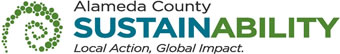 If printing this document, please print only what you need, print double-sided, and use recycled-content paper.Can companies outside of the United States submit a proposal for this bid?Companies physically located outside of the United States can bid on this RFQ as long as the companies are able to meet the Bidder Qualifications (page 4 of the RFQ, Section C), Specific Requirements (pages 4-7 of the RFQ, Section D), and all other terms and conditions as required in the RFQ.Are contractors required to attend meetings at the County location?There are no meetings required for this RFQ.Are contractors able to perform the scope of the work while located outside of the United States?No.  Contract requirements may not be performed outside of the United States. Are bidders able to submit proposals via e-mail?No.  Page 17 of the RFQ, Section S (RESPONSE FORMAT), Item 1, states:Bid responses must be submitted online through https://ezsourcing.acgov.orgPage 7 of the RFQ, Section D (SPECIFIC REQUIREMENTS), Item 9, states:"The firm or advertising agency shall not charge Alameda County a fee for its services.  The advertising agency’s fee will be earned from the media commission."In the list of newspapers provided on pages 4-5 of the RFQ, not all of the newspapers charge a commissionable rate.  How does the County want the firm or advertising agency to charge Alameda County for ad placement services?The firm or advertising agency shall not charge Alameda County a fee for its services.  Please refer to the Revised Bid Form. What content is required for publication?Please refer to Sample of Advertising Content, Sample A and Sample B in Addendum No. 2.Can the County please clarify the sample content required on the Bid Form 1?Please refer to Sample of Advertising Content, Sample A and Sample B in Addendum No. 2.Will the sample notice be a legal notice or a classified ad?The Sample of Advertising Content, Sample A in Addendum No. 2, is considered as a classified ad.  The Sample of Advertising Content, Sample B in Addendum No. 2, is considered as a legal ad.Can the County please clarify which section of the newspaper the ads should be for the requested 1/8 Page, 1/4 Page, and 1/2 Page?  Should these ads be in the Main News or Classified sections of the newspapers?The advertisements shall be located in the classified section of the newspapers.Will the ads include anything other than text, for example, photos, charts, and/or maps?No.  Advertisements will only be in text format.Since not all newspapers use 1/8 Page, 1/4 Page, and 1/2 Page as a measurement tool, can the County please clarify what should be considered as 1/8 Page, 1/4 Page, and 1/2 Page?Please see the Revised Bid Form, Bid Form 2.Will the County consider pricing in measurements of the size of the ad, for example, as 3 inches wide x 5 inches length?Please see the Revised Bid Form, Bid Form 2.Will the County want a separate Bid Form for legal advertising and another Bid Form for classified ads for Bid Form 3?Please see the Revised Bid Form.The list of newspapers has “Livermore Independent”; can the County please clarify if it is supposed to be “The Independent”?Yes.  The “Livermore Independent” is “The Independent”.  Please see Addendum No. 2.How many newspapers did Alameda County use in Fiscal Year 2016-17, 2017-18, and 2018-19?Alameda County used approximately seven newspapers in Fiscal Year 2016-17, approximately six newspapers in Fiscal Year 2017-18, and approximately five newspapers in Fiscal Year 2018-19.Which newspapers did Alameda County use regularly from the list of newspapers?Alameda County has used the following newspapers to advertise: Alameda Times-Star, Daily Californian, Daily Journal, Daily Review, El Mundo, Inner-City Express, Montclarion, Oakland Post, and Valley Times.This County of Alameda, General Services Agency (GSA), Questions & Answers (Q&A) Document has been electronically issued to potential bidders via e-mail.  E-mail addresses used are those in the County’s Small Local Emerging Business (SLEB) Vendor Database or from other sources.  If you have registered or are certified as a SLEB, please ensure that the complete and accurate e-mail address is noted and kept updated in the SLEB Vendor Database.  This Q&A document will also be posted on the GSA Contracting Opportunities website located at http://acgov.org/gsa_app/gsa/purchasing/bid_content/contractopportunities.jsp